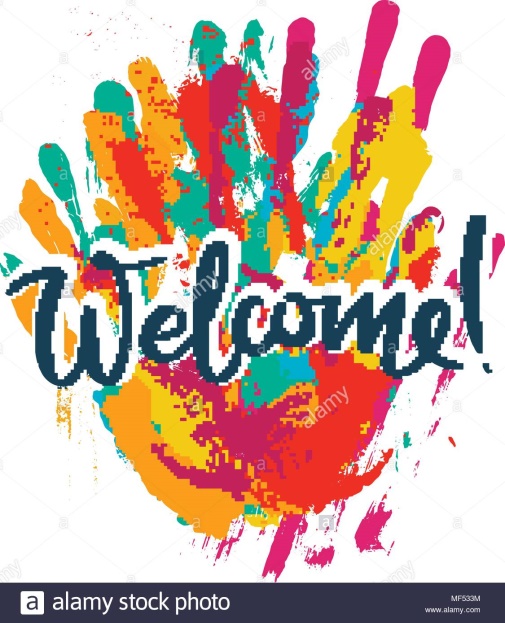 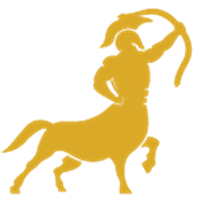      Dear Giants,Welcome to the School of Centaurs. I am very excited that you will be joining this establishment at the beginning of the new school year.  This school is renowned for promoting a joy for learning and harnessing children’s natural curiosity to learn.  We specialise in making learning experiences unforgettable.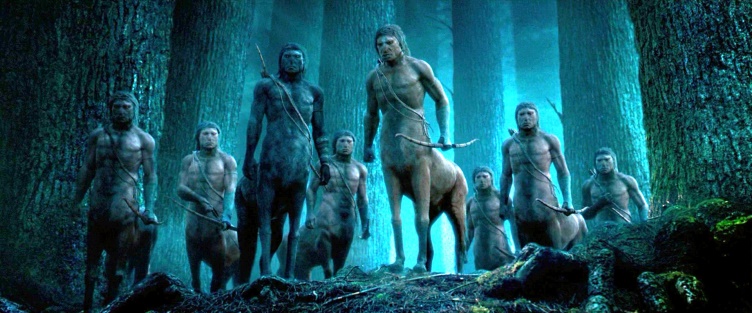 As an introduction I will be sharing information about myself in a PowerPoint. However I would really like to get to know you a little better before we actually meet as a class. I would really like it if you could tell me about yourself in a creative way: a letter, pictures, posters, PowerPoints etc.  All will be greatly received.  I enjoy finding out about people.Although I have taught some of your siblings in the School of Centaurs; visited your class and watched you do maths.  It will be lovely to get to know you all properly. I have seen some of the fantastic things you have done in Giants and I am excitedly looking forward to all of the fun and thrilling things we will do and learn about in Centaurs. 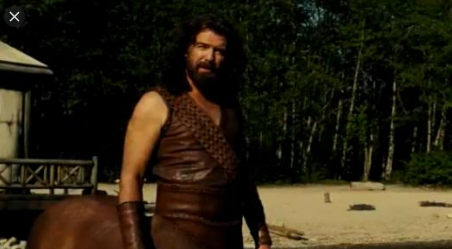 Best Wishes,Miss Morrison